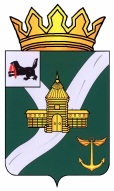 КОНТРОЛЬНО-СЧЕТНАЯ КОМИССИЯ УСТЬ-КУТСКОГО МУНИЦИПАЛЬНОГО ОБРАЗОВАНИЯ(КСК УКМО)ЗАКЛЮЧЕНИЕ № 01-55з на проект решения Думы Усть-Кутского муниципального образования «Об утверждении перечня имущества, предлагаемого к безвозмездной передаче из муниципальной собственности Усть-Кутского муниципального образования в федеральную собственность»      Утвержденораспоряжением председателя    КСК УКМО    от 25.08.2023 №67-пЗаключение Контрольно-счетной комиссии Усть-Кутского муниципального образования (далее – КСК УКМО) на проект решения Думы Усть-Кутского муниципального образования «Об утверждении перечня имущества, предлагаемого к безвозмездной передаче из муниципальной собственности Усть-Кутского муниципального образования в федеральную собственность» (далее – Проект решения) подготовлено в соответствии с частью 2 статьи 157 Бюджетного кодекса Российской Федерации (далее – БК РФ), частью 2 статьи 9 Федерального закона от 07.02.2011 №6-ФЗ «Об общих принципах организации и деятельности контрольно-счетных органов субъектов Российской Федерации, федеральных территорий и муниципальных образований», Положением о Контрольно-счетной комиссии Усть-Кутского муниципального образования, утвержденным решением Думы  УКМО от 30.08.2011 № 42 (с изменениями, внесенными решением Думы УКМО от 14.10.2021 №64), стандартом внешнего муниципального финансового контроля СВФК-4 «Подготовка, проведение и оформление результатов экспертно-аналитических мероприятий», утвержденным распоряжением КСК УКМО от 10.08.2012 г. №8-р, иными нормативными правовыми актами Российской Федерации, Иркутской области и Усть-Кутского муниципального образования (далее – УКМО). Проект решения направлен Думой Усть-Кутского муниципального образования (далее – Дума УКМО) в КСК УКМО для подготовки заключения 22.08.2023 г. Проект решения подготовлен комитетом по управлению муниципальным имуществом Усть-Кутского муниципального образования (далее – КУМИ УКМО).В соответствии с ч. 11 ст. 154 Федерального закона №122-ФЗ находящееся в муниципальной собственности имущество, которое может находиться в федеральной собственности, подлежит безвозмездной передаче в федеральную собственность в случае если указанное имущество используется федеральными органами государственной власти.Предложения о передаче имущества направляются органами местного самоуправления федеральному органу исполнительной власти, осуществляющему полномочия собственника имущества, в случае передачи имущества из муниципальной собственности в федеральную собственность.Российская Федерация, в собственность которой передано имущество, несет бремя его содержания с даты возникновения права собственности.Постановлением Правительства РФ от 13.06.2006 №374 определен перечень документов, необходимых для принятия решения о передаче имущества из муниципальной собственности в федеральную собственность.Предложения муниципального образования о передаче имущества муниципальной собственности в федеральную собственность направляются в Федеральное агентство по управлению федеральным имуществом уполномоченным органом местного самоуправления.Проектом решения предлагается безвозмездная передача из муниципальной собственности УКМО в федеральную собственность имущество, используемое Федеральным казенным учреждением «Уголовно-исполнительная инспекция Главного управления федеральной службы исполнения наказаний по Иркутской области» (помещение общей площадью 35,8 кв. м. по адресу ул. Кирова, 93).КУМИ УКМО по дополнительному запросу КСК УКМО в рамках подготовки Заключения на Проект решения были представлены выписки из ЕГРН, распоряжение территориального управления Федерального агентства по управлению государственным имуществом Иркутской области от 09.06.2023 №38/126-и «О безвозмездной передаче имущества, находящегося в муниципальной собственности Усть-Кутского муниципального образования, в федеральную собственность», где указано о принятии в федеральную собственность недвижимого имущества с кадастровым №38:18:030502:993. Согласно реестра муниципального имущества, размещенного на официальном сайте Администрации УКМО, предлагаемое к передаче имущество включено в реестр муниципального имущества Усть-Кутского муниципального образования. Согласно информации КУМИ УКМО за счет средств местного бюджета в 2021 году были выполнены работы по капитальному ремонту предлагаемого к передаче муниципального имущества на сумму 410,7 тыс. рублей (капитальный ремонт туалетной комнаты).Пунктом 2.4.1 статьи 3 Положения о порядке управления и распоряжения муниципальной собственностью Усть-Кутского муниципального образования, утвержденного решением Думы УКМО от 27.10.2015 №09 (с изменениями от 25.08.2020 №278, далее - Положение) предусмотрено, что в компетенцию Думы УКМО входит утверждение перечня имущества, предлагаемого к передаче объектов муниципальной собственности Усть-Кутского муниципального образования в федеральную собственность, собственность субъектов Российской Федерации, муниципальную собственность иных муниципальных образований.В соответствии со статьей 51 Федерального закона Российской Федерации от 06.10.2003 года №131-ФЗ «Об общих принципах организации местного самоуправления в Российской Федерации», статьей 57 Устава УКМО, органы местного самоуправления вправе передавать муниципальное имущество во временное или в постоянное пользование физическим и юридическим лицам, органам государственной власти Российской Федерации (органам государственной власти субъекта Российской Федерации) и органам местного самоуправления иных муниципальных образований, отчуждать, совершать иные сделки в соответствии с федеральными законами.В соответствии с п. 6 распоряжения Правительства РФ от 02.09.2021 №2424-р рекомендовано органам местного самоуправления в срок до 31.12.2025 обеспечить приватизацию либо перепрофилирование (изменение целевого назначения имущества) муниципального имущества, не соответствующего требованиям отнесения к категории имущества, предназначенного для реализации функций и полномочий органов местного самоуправления.Вывод:По итогам проведенной экспертизы КСК УКМО делает вывод, что проект решения Думы УКМО «Об утверждении перечня имущества, предлагаемого к безвозмездной передаче из муниципальной собственности Усть-Кутского муниципального образования в федеральную собственность», представленный на рассмотрение Думы Усть-Кутского муниципального образования, соответствует основным положениям законодательства Российской Федерации.Учитывая вышеизложенное, в целях эффективного управления муниципальным имуществом, КСК УКМО считает целесообразным рассмотрение данного Проекта решения Думы УКМО на заседании Думы.Заместитель председателя Контрольно-счетнойкомиссии УКМО									        Н.С. Смирнова